游游江山团队/散客确认书打印日期：2020/10/20 15:27:13甲方南充太平洋国旅南充太平洋国旅联系人小王联系电话1809059509218090595092乙方重庆友联国际旅行社有限公司重庆友联国际旅行社有限公司联系人庞琳联系电话1301812956613018129566团期编号YN20201024庞琳01YN20201024庞琳01产品名称超值特惠丽江香格里拉泸沽湖双飞6日游超值特惠丽江香格里拉泸沽湖双飞6日游超值特惠丽江香格里拉泸沽湖双飞6日游超值特惠丽江香格里拉泸沽湖双飞6日游发团日期2020-10-242020-10-24回团日期2020-10-29参团人数2(2大)2(2大)大交通信息大交通信息大交通信息大交通信息大交通信息大交通信息大交通信息大交通信息启程 2020-10-24 PN6357 重庆→丽江 18:10-19:55
启程 2020-10-29 3U8680 丽江→重庆 23:55-01:2启程 2020-10-24 PN6357 重庆→丽江 18:10-19:55
启程 2020-10-29 3U8680 丽江→重庆 23:55-01:2启程 2020-10-24 PN6357 重庆→丽江 18:10-19:55
启程 2020-10-29 3U8680 丽江→重庆 23:55-01:2启程 2020-10-24 PN6357 重庆→丽江 18:10-19:55
启程 2020-10-29 3U8680 丽江→重庆 23:55-01:2启程 2020-10-24 PN6357 重庆→丽江 18:10-19:55
启程 2020-10-29 3U8680 丽江→重庆 23:55-01:2启程 2020-10-24 PN6357 重庆→丽江 18:10-19:55
启程 2020-10-29 3U8680 丽江→重庆 23:55-01:2启程 2020-10-24 PN6357 重庆→丽江 18:10-19:55
启程 2020-10-29 3U8680 丽江→重庆 23:55-01:2启程 2020-10-24 PN6357 重庆→丽江 18:10-19:55
启程 2020-10-29 3U8680 丽江→重庆 23:55-01:2旅客名单旅客名单旅客名单旅客名单旅客名单旅客名单旅客名单旅客名单姓名证件号码证件号码联系电话姓名证件号码证件号码联系电话1、刘琴51292119771108850X51292119771108850X181810771872、郭蓉51292119761109848751292119761109848718980301896重要提示：请仔细检查，名单一旦出错不可更改，只能退票后重买，造成损失，我社不予负责，出票名单以贵社提供的客人名单为准；具体航班时间及行程内容请参照出团通知。重要提示：请仔细检查，名单一旦出错不可更改，只能退票后重买，造成损失，我社不予负责，出票名单以贵社提供的客人名单为准；具体航班时间及行程内容请参照出团通知。重要提示：请仔细检查，名单一旦出错不可更改，只能退票后重买，造成损失，我社不予负责，出票名单以贵社提供的客人名单为准；具体航班时间及行程内容请参照出团通知。重要提示：请仔细检查，名单一旦出错不可更改，只能退票后重买，造成损失，我社不予负责，出票名单以贵社提供的客人名单为准；具体航班时间及行程内容请参照出团通知。重要提示：请仔细检查，名单一旦出错不可更改，只能退票后重买，造成损失，我社不予负责，出票名单以贵社提供的客人名单为准；具体航班时间及行程内容请参照出团通知。重要提示：请仔细检查，名单一旦出错不可更改，只能退票后重买，造成损失，我社不予负责，出票名单以贵社提供的客人名单为准；具体航班时间及行程内容请参照出团通知。重要提示：请仔细检查，名单一旦出错不可更改，只能退票后重买，造成损失，我社不予负责，出票名单以贵社提供的客人名单为准；具体航班时间及行程内容请参照出团通知。重要提示：请仔细检查，名单一旦出错不可更改，只能退票后重买，造成损失，我社不予负责，出票名单以贵社提供的客人名单为准；具体航班时间及行程内容请参照出团通知。费用明细费用明细费用明细费用明细费用明细费用明细费用明细费用明细序号项目项目数量单价小计备注备注1成人成人2250.00500.00合计总金额：伍佰元整总金额：伍佰元整总金额：伍佰元整总金额：伍佰元整500.00500.00500.00请将款项汇入我社指定账户并传汇款凭证，如向非指定或员工个人账户等汇款，不作为团款确认，且造成的损失我社概不负责；出团前须结清所有费用！请将款项汇入我社指定账户并传汇款凭证，如向非指定或员工个人账户等汇款，不作为团款确认，且造成的损失我社概不负责；出团前须结清所有费用！请将款项汇入我社指定账户并传汇款凭证，如向非指定或员工个人账户等汇款，不作为团款确认，且造成的损失我社概不负责；出团前须结清所有费用！请将款项汇入我社指定账户并传汇款凭证，如向非指定或员工个人账户等汇款，不作为团款确认，且造成的损失我社概不负责；出团前须结清所有费用！请将款项汇入我社指定账户并传汇款凭证，如向非指定或员工个人账户等汇款，不作为团款确认，且造成的损失我社概不负责；出团前须结清所有费用！请将款项汇入我社指定账户并传汇款凭证，如向非指定或员工个人账户等汇款，不作为团款确认，且造成的损失我社概不负责；出团前须结清所有费用！请将款项汇入我社指定账户并传汇款凭证，如向非指定或员工个人账户等汇款，不作为团款确认，且造成的损失我社概不负责；出团前须结清所有费用！请将款项汇入我社指定账户并传汇款凭证，如向非指定或员工个人账户等汇款，不作为团款确认，且造成的损失我社概不负责；出团前须结清所有费用！账户信息账户信息账户信息账户信息账户信息账户信息账户信息账户信息重庆渝北银座村镇银行鸳鸯支行重庆渝北银座村镇银行鸳鸯支行重庆渝北银座村镇银行鸳鸯支行重庆友联国际旅行社有限公司重庆友联国际旅行社有限公司650008396600015650008396600015650008396600015农行上清寺支行农行上清寺支行农行上清寺支行重庆友联国际旅行社有限公司重庆友联国际旅行社有限公司310102010400153413101020104001534131010201040015341工行重庆较场口支行工行重庆较场口支行工行重庆较场口支行谢丰谢丰622208310000527920562220831000052792056222083100005279205建行恩施施州支行建行恩施施州支行建行恩施施州支行恩施市瀚丰国际旅行社有限公司恩施市瀚丰国际旅行社有限公司420501726028000003524205017260280000035242050172602800000352行程安排行程安排行程安排行程安排行程安排行程安排行程安排行程安排2020/10/24重庆-丽江重庆-丽江重庆-丽江重庆-丽江重庆-丽江重庆-丽江重庆-丽江2020/10/24重庆直飞飞丽江，丽江接机，乘车前往丽江酒店休息，之后自由活动重庆直飞飞丽江，丽江接机，乘车前往丽江酒店休息，之后自由活动重庆直飞飞丽江，丽江接机，乘车前往丽江酒店休息，之后自由活动重庆直飞飞丽江，丽江接机，乘车前往丽江酒店休息，之后自由活动重庆直飞飞丽江，丽江接机，乘车前往丽江酒店休息，之后自由活动重庆直飞飞丽江，丽江接机，乘车前往丽江酒店休息，之后自由活动重庆直飞飞丽江，丽江接机，乘车前往丽江酒店休息，之后自由活动2020/10/24早餐：；午餐：；晚餐：；住宿：早餐：；午餐：；晚餐：；住宿：早餐：；午餐：；晚餐：；住宿：早餐：；午餐：；晚餐：；住宿：早餐：；午餐：；晚餐：；住宿：早餐：；午餐：；晚餐：；住宿：早餐：；午餐：；晚餐：；住宿：2020/10/25拉市海（骑马268-298元/人自理）+束河古镇+丽水金沙拉市海（骑马268-298元/人自理）+束河古镇+丽水金沙拉市海（骑马268-298元/人自理）+束河古镇+丽水金沙拉市海（骑马268-298元/人自理）+束河古镇+丽水金沙拉市海（骑马268-298元/人自理）+束河古镇+丽水金沙拉市海（骑马268-298元/人自理）+束河古镇+丽水金沙拉市海（骑马268-298元/人自理）+束河古镇+丽水金沙2020/10/25早餐后乘车前往游览丽江高原湖泊-【拉市海】（骑马自理）骑上云南特有的滇马重走茶马古道，领略沿途田园风光。走完茶马古道前往纳西人家用中餐，中歺品尝纳西风味---火塘鸡，中餐后。乘车前往束河古镇（游览时间50分）游览九鼎龙潭，大石桥，四方街，束河游览结束后，乘车前往观看大型歌舞秀《丽水金沙》。（观看时间60分钟，赠送项目，不参加不退任何项目）晚餐自理。晚餐后自行前往丽江古城。晚上的丽江古城才是最美的。结束后自行返回（自由活动游览时间自订，自由活动期间，注意自身财产安全）。完美的一天结束。提示：为了提升旅途体验，丽江行程当天使用商务车，司机兼导游。早餐后乘车前往游览丽江高原湖泊-【拉市海】（骑马自理）骑上云南特有的滇马重走茶马古道，领略沿途田园风光。走完茶马古道前往纳西人家用中餐，中歺品尝纳西风味---火塘鸡，中餐后。乘车前往束河古镇（游览时间50分）游览九鼎龙潭，大石桥，四方街，束河游览结束后，乘车前往观看大型歌舞秀《丽水金沙》。（观看时间60分钟，赠送项目，不参加不退任何项目）晚餐自理。晚餐后自行前往丽江古城。晚上的丽江古城才是最美的。结束后自行返回（自由活动游览时间自订，自由活动期间，注意自身财产安全）。完美的一天结束。提示：为了提升旅途体验，丽江行程当天使用商务车，司机兼导游。早餐后乘车前往游览丽江高原湖泊-【拉市海】（骑马自理）骑上云南特有的滇马重走茶马古道，领略沿途田园风光。走完茶马古道前往纳西人家用中餐，中歺品尝纳西风味---火塘鸡，中餐后。乘车前往束河古镇（游览时间50分）游览九鼎龙潭，大石桥，四方街，束河游览结束后，乘车前往观看大型歌舞秀《丽水金沙》。（观看时间60分钟，赠送项目，不参加不退任何项目）晚餐自理。晚餐后自行前往丽江古城。晚上的丽江古城才是最美的。结束后自行返回（自由活动游览时间自订，自由活动期间，注意自身财产安全）。完美的一天结束。提示：为了提升旅途体验，丽江行程当天使用商务车，司机兼导游。早餐后乘车前往游览丽江高原湖泊-【拉市海】（骑马自理）骑上云南特有的滇马重走茶马古道，领略沿途田园风光。走完茶马古道前往纳西人家用中餐，中歺品尝纳西风味---火塘鸡，中餐后。乘车前往束河古镇（游览时间50分）游览九鼎龙潭，大石桥，四方街，束河游览结束后，乘车前往观看大型歌舞秀《丽水金沙》。（观看时间60分钟，赠送项目，不参加不退任何项目）晚餐自理。晚餐后自行前往丽江古城。晚上的丽江古城才是最美的。结束后自行返回（自由活动游览时间自订，自由活动期间，注意自身财产安全）。完美的一天结束。提示：为了提升旅途体验，丽江行程当天使用商务车，司机兼导游。早餐后乘车前往游览丽江高原湖泊-【拉市海】（骑马自理）骑上云南特有的滇马重走茶马古道，领略沿途田园风光。走完茶马古道前往纳西人家用中餐，中歺品尝纳西风味---火塘鸡，中餐后。乘车前往束河古镇（游览时间50分）游览九鼎龙潭，大石桥，四方街，束河游览结束后，乘车前往观看大型歌舞秀《丽水金沙》。（观看时间60分钟，赠送项目，不参加不退任何项目）晚餐自理。晚餐后自行前往丽江古城。晚上的丽江古城才是最美的。结束后自行返回（自由活动游览时间自订，自由活动期间，注意自身财产安全）。完美的一天结束。提示：为了提升旅途体验，丽江行程当天使用商务车，司机兼导游。早餐后乘车前往游览丽江高原湖泊-【拉市海】（骑马自理）骑上云南特有的滇马重走茶马古道，领略沿途田园风光。走完茶马古道前往纳西人家用中餐，中歺品尝纳西风味---火塘鸡，中餐后。乘车前往束河古镇（游览时间50分）游览九鼎龙潭，大石桥，四方街，束河游览结束后，乘车前往观看大型歌舞秀《丽水金沙》。（观看时间60分钟，赠送项目，不参加不退任何项目）晚餐自理。晚餐后自行前往丽江古城。晚上的丽江古城才是最美的。结束后自行返回（自由活动游览时间自订，自由活动期间，注意自身财产安全）。完美的一天结束。提示：为了提升旅途体验，丽江行程当天使用商务车，司机兼导游。早餐后乘车前往游览丽江高原湖泊-【拉市海】（骑马自理）骑上云南特有的滇马重走茶马古道，领略沿途田园风光。走完茶马古道前往纳西人家用中餐，中歺品尝纳西风味---火塘鸡，中餐后。乘车前往束河古镇（游览时间50分）游览九鼎龙潭，大石桥，四方街，束河游览结束后，乘车前往观看大型歌舞秀《丽水金沙》。（观看时间60分钟，赠送项目，不参加不退任何项目）晚餐自理。晚餐后自行前往丽江古城。晚上的丽江古城才是最美的。结束后自行返回（自由活动游览时间自订，自由活动期间，注意自身财产安全）。完美的一天结束。提示：为了提升旅途体验，丽江行程当天使用商务车，司机兼导游。2020/10/25早餐：；午餐：；晚餐：；住宿：早餐：；午餐：；晚餐：；住宿：早餐：；午餐：；晚餐：；住宿：早餐：；午餐：；晚餐：；住宿：早餐：；午餐：；晚餐：；住宿：早餐：；午餐：；晚餐：；住宿：早餐：；午餐：；晚餐：；住宿：2020/10/26丽江—长江第一湾—虎跳峡—独克宗月光古城—土司宴丽江—长江第一湾—虎跳峡—独克宗月光古城—土司宴丽江—长江第一湾—虎跳峡—独克宗月光古城—土司宴丽江—长江第一湾—虎跳峡—独克宗月光古城—土司宴丽江—长江第一湾—虎跳峡—独克宗月光古城—土司宴丽江—长江第一湾—虎跳峡—独克宗月光古城—土司宴丽江—长江第一湾—虎跳峡—独克宗月光古城—土司宴2020/10/26早上6:30左右导游前往酒店接客人，7:00左右统一出发乘车前往“离天堂最近的地方”【香格里拉】。沿滇藏公路一直前行，抵达【长江第一湾】，停车拍照10分钟，之后沿着滇藏公路继续前进到达“世界峡谷之最”【虎跳峡】，虎跳峡，以“险”名天下。游客身入谷中，看天一条缝，看江一条龙；头顶绝壁，脚临激流，心惊胆颤。由于山岩的断层塌陷，造成无数石梁跌坎，形成江中礁石林立，犬牙交错，险滩密布，飞瀑荟萃。是中国最深的峡谷之一！抵达香格里拉县城后用餐，之后乘车前往游览茶马古道重镇之一“香格里拉古城”【独克宗月光古城】，独克宗月光古城拥有世界上最大的转经筒，它是上天送给你最好的礼物，轻轻转动着转经筒，为远方的亲人，朋友送去祝福。备注：早上如出发时间早酒店无法供应早餐请提前自备，晚餐安排特色牦牛火锅，赠送藏民家访【土司宴】，来到藏民家里参加歌舞晚会，品尝藏家纯牦牛，酥油茶，和藏家康巴汉子以及美丽的卓玛一起跳锅庄舞，把酒言欢！之后结束一天的旅程，返回酒店休息。（包含门票、歌舞表演、牦牛火锅、青稞酒、酥油茶、青稞粉、奶酪早上6:30左右导游前往酒店接客人，7:00左右统一出发乘车前往“离天堂最近的地方”【香格里拉】。沿滇藏公路一直前行，抵达【长江第一湾】，停车拍照10分钟，之后沿着滇藏公路继续前进到达“世界峡谷之最”【虎跳峡】，虎跳峡，以“险”名天下。游客身入谷中，看天一条缝，看江一条龙；头顶绝壁，脚临激流，心惊胆颤。由于山岩的断层塌陷，造成无数石梁跌坎，形成江中礁石林立，犬牙交错，险滩密布，飞瀑荟萃。是中国最深的峡谷之一！抵达香格里拉县城后用餐，之后乘车前往游览茶马古道重镇之一“香格里拉古城”【独克宗月光古城】，独克宗月光古城拥有世界上最大的转经筒，它是上天送给你最好的礼物，轻轻转动着转经筒，为远方的亲人，朋友送去祝福。备注：早上如出发时间早酒店无法供应早餐请提前自备，晚餐安排特色牦牛火锅，赠送藏民家访【土司宴】，来到藏民家里参加歌舞晚会，品尝藏家纯牦牛，酥油茶，和藏家康巴汉子以及美丽的卓玛一起跳锅庄舞，把酒言欢！之后结束一天的旅程，返回酒店休息。（包含门票、歌舞表演、牦牛火锅、青稞酒、酥油茶、青稞粉、奶酪早上6:30左右导游前往酒店接客人，7:00左右统一出发乘车前往“离天堂最近的地方”【香格里拉】。沿滇藏公路一直前行，抵达【长江第一湾】，停车拍照10分钟，之后沿着滇藏公路继续前进到达“世界峡谷之最”【虎跳峡】，虎跳峡，以“险”名天下。游客身入谷中，看天一条缝，看江一条龙；头顶绝壁，脚临激流，心惊胆颤。由于山岩的断层塌陷，造成无数石梁跌坎，形成江中礁石林立，犬牙交错，险滩密布，飞瀑荟萃。是中国最深的峡谷之一！抵达香格里拉县城后用餐，之后乘车前往游览茶马古道重镇之一“香格里拉古城”【独克宗月光古城】，独克宗月光古城拥有世界上最大的转经筒，它是上天送给你最好的礼物，轻轻转动着转经筒，为远方的亲人，朋友送去祝福。备注：早上如出发时间早酒店无法供应早餐请提前自备，晚餐安排特色牦牛火锅，赠送藏民家访【土司宴】，来到藏民家里参加歌舞晚会，品尝藏家纯牦牛，酥油茶，和藏家康巴汉子以及美丽的卓玛一起跳锅庄舞，把酒言欢！之后结束一天的旅程，返回酒店休息。（包含门票、歌舞表演、牦牛火锅、青稞酒、酥油茶、青稞粉、奶酪早上6:30左右导游前往酒店接客人，7:00左右统一出发乘车前往“离天堂最近的地方”【香格里拉】。沿滇藏公路一直前行，抵达【长江第一湾】，停车拍照10分钟，之后沿着滇藏公路继续前进到达“世界峡谷之最”【虎跳峡】，虎跳峡，以“险”名天下。游客身入谷中，看天一条缝，看江一条龙；头顶绝壁，脚临激流，心惊胆颤。由于山岩的断层塌陷，造成无数石梁跌坎，形成江中礁石林立，犬牙交错，险滩密布，飞瀑荟萃。是中国最深的峡谷之一！抵达香格里拉县城后用餐，之后乘车前往游览茶马古道重镇之一“香格里拉古城”【独克宗月光古城】，独克宗月光古城拥有世界上最大的转经筒，它是上天送给你最好的礼物，轻轻转动着转经筒，为远方的亲人，朋友送去祝福。备注：早上如出发时间早酒店无法供应早餐请提前自备，晚餐安排特色牦牛火锅，赠送藏民家访【土司宴】，来到藏民家里参加歌舞晚会，品尝藏家纯牦牛，酥油茶，和藏家康巴汉子以及美丽的卓玛一起跳锅庄舞，把酒言欢！之后结束一天的旅程，返回酒店休息。（包含门票、歌舞表演、牦牛火锅、青稞酒、酥油茶、青稞粉、奶酪早上6:30左右导游前往酒店接客人，7:00左右统一出发乘车前往“离天堂最近的地方”【香格里拉】。沿滇藏公路一直前行，抵达【长江第一湾】，停车拍照10分钟，之后沿着滇藏公路继续前进到达“世界峡谷之最”【虎跳峡】，虎跳峡，以“险”名天下。游客身入谷中，看天一条缝，看江一条龙；头顶绝壁，脚临激流，心惊胆颤。由于山岩的断层塌陷，造成无数石梁跌坎，形成江中礁石林立，犬牙交错，险滩密布，飞瀑荟萃。是中国最深的峡谷之一！抵达香格里拉县城后用餐，之后乘车前往游览茶马古道重镇之一“香格里拉古城”【独克宗月光古城】，独克宗月光古城拥有世界上最大的转经筒，它是上天送给你最好的礼物，轻轻转动着转经筒，为远方的亲人，朋友送去祝福。备注：早上如出发时间早酒店无法供应早餐请提前自备，晚餐安排特色牦牛火锅，赠送藏民家访【土司宴】，来到藏民家里参加歌舞晚会，品尝藏家纯牦牛，酥油茶，和藏家康巴汉子以及美丽的卓玛一起跳锅庄舞，把酒言欢！之后结束一天的旅程，返回酒店休息。（包含门票、歌舞表演、牦牛火锅、青稞酒、酥油茶、青稞粉、奶酪早上6:30左右导游前往酒店接客人，7:00左右统一出发乘车前往“离天堂最近的地方”【香格里拉】。沿滇藏公路一直前行，抵达【长江第一湾】，停车拍照10分钟，之后沿着滇藏公路继续前进到达“世界峡谷之最”【虎跳峡】，虎跳峡，以“险”名天下。游客身入谷中，看天一条缝，看江一条龙；头顶绝壁，脚临激流，心惊胆颤。由于山岩的断层塌陷，造成无数石梁跌坎，形成江中礁石林立，犬牙交错，险滩密布，飞瀑荟萃。是中国最深的峡谷之一！抵达香格里拉县城后用餐，之后乘车前往游览茶马古道重镇之一“香格里拉古城”【独克宗月光古城】，独克宗月光古城拥有世界上最大的转经筒，它是上天送给你最好的礼物，轻轻转动着转经筒，为远方的亲人，朋友送去祝福。备注：早上如出发时间早酒店无法供应早餐请提前自备，晚餐安排特色牦牛火锅，赠送藏民家访【土司宴】，来到藏民家里参加歌舞晚会，品尝藏家纯牦牛，酥油茶，和藏家康巴汉子以及美丽的卓玛一起跳锅庄舞，把酒言欢！之后结束一天的旅程，返回酒店休息。（包含门票、歌舞表演、牦牛火锅、青稞酒、酥油茶、青稞粉、奶酪早上6:30左右导游前往酒店接客人，7:00左右统一出发乘车前往“离天堂最近的地方”【香格里拉】。沿滇藏公路一直前行，抵达【长江第一湾】，停车拍照10分钟，之后沿着滇藏公路继续前进到达“世界峡谷之最”【虎跳峡】，虎跳峡，以“险”名天下。游客身入谷中，看天一条缝，看江一条龙；头顶绝壁，脚临激流，心惊胆颤。由于山岩的断层塌陷，造成无数石梁跌坎，形成江中礁石林立，犬牙交错，险滩密布，飞瀑荟萃。是中国最深的峡谷之一！抵达香格里拉县城后用餐，之后乘车前往游览茶马古道重镇之一“香格里拉古城”【独克宗月光古城】，独克宗月光古城拥有世界上最大的转经筒，它是上天送给你最好的礼物，轻轻转动着转经筒，为远方的亲人，朋友送去祝福。备注：早上如出发时间早酒店无法供应早餐请提前自备，晚餐安排特色牦牛火锅，赠送藏民家访【土司宴】，来到藏民家里参加歌舞晚会，品尝藏家纯牦牛，酥油茶，和藏家康巴汉子以及美丽的卓玛一起跳锅庄舞，把酒言欢！之后结束一天的旅程，返回酒店休息。（包含门票、歌舞表演、牦牛火锅、青稞酒、酥油茶、青稞粉、奶酪2020/10/26早餐：；午餐：；晚餐：；住宿：早餐：；午餐：；晚餐：；住宿：早餐：；午餐：；晚餐：；住宿：早餐：；午餐：；晚餐：；住宿：早餐：；午餐：；晚餐：；住宿：早餐：；午餐：；晚餐：；住宿：早餐：；午餐：；晚餐：；住宿：2020/10/27香格里拉—普达措国家公园—丽江香格里拉—普达措国家公园—丽江香格里拉—普达措国家公园—丽江香格里拉—普达措国家公园—丽江香格里拉—普达措国家公园—丽江香格里拉—普达措国家公园—丽江香格里拉—普达措国家公园—丽江2020/10/27早餐后乘车前往中国大陆第一个国家公园，国家5A级旅游景区【普达措国家公园】（由牧场而得名的一个高原构造湖，风景秀丽。雪山、湿地、森林、湖泊构成一幅天然的画卷，成为央视外景最佳拍摄地——属都湖；藏语称为“尼仁塘”，由于外形像人类的眼睛，而被藏传佛教高僧们称为佛祖释迦牟尼“世间眼”，也是摄影家的天堂——弥里塘亚高山牧场；素称为高原明珠，普达措的汉译，它是藏民族崇拜的“八瑞象，行程结束返回丽江早餐后乘车前往中国大陆第一个国家公园，国家5A级旅游景区【普达措国家公园】（由牧场而得名的一个高原构造湖，风景秀丽。雪山、湿地、森林、湖泊构成一幅天然的画卷，成为央视外景最佳拍摄地——属都湖；藏语称为“尼仁塘”，由于外形像人类的眼睛，而被藏传佛教高僧们称为佛祖释迦牟尼“世间眼”，也是摄影家的天堂——弥里塘亚高山牧场；素称为高原明珠，普达措的汉译，它是藏民族崇拜的“八瑞象，行程结束返回丽江早餐后乘车前往中国大陆第一个国家公园，国家5A级旅游景区【普达措国家公园】（由牧场而得名的一个高原构造湖，风景秀丽。雪山、湿地、森林、湖泊构成一幅天然的画卷，成为央视外景最佳拍摄地——属都湖；藏语称为“尼仁塘”，由于外形像人类的眼睛，而被藏传佛教高僧们称为佛祖释迦牟尼“世间眼”，也是摄影家的天堂——弥里塘亚高山牧场；素称为高原明珠，普达措的汉译，它是藏民族崇拜的“八瑞象，行程结束返回丽江早餐后乘车前往中国大陆第一个国家公园，国家5A级旅游景区【普达措国家公园】（由牧场而得名的一个高原构造湖，风景秀丽。雪山、湿地、森林、湖泊构成一幅天然的画卷，成为央视外景最佳拍摄地——属都湖；藏语称为“尼仁塘”，由于外形像人类的眼睛，而被藏传佛教高僧们称为佛祖释迦牟尼“世间眼”，也是摄影家的天堂——弥里塘亚高山牧场；素称为高原明珠，普达措的汉译，它是藏民族崇拜的“八瑞象，行程结束返回丽江早餐后乘车前往中国大陆第一个国家公园，国家5A级旅游景区【普达措国家公园】（由牧场而得名的一个高原构造湖，风景秀丽。雪山、湿地、森林、湖泊构成一幅天然的画卷，成为央视外景最佳拍摄地——属都湖；藏语称为“尼仁塘”，由于外形像人类的眼睛，而被藏传佛教高僧们称为佛祖释迦牟尼“世间眼”，也是摄影家的天堂——弥里塘亚高山牧场；素称为高原明珠，普达措的汉译，它是藏民族崇拜的“八瑞象，行程结束返回丽江早餐后乘车前往中国大陆第一个国家公园，国家5A级旅游景区【普达措国家公园】（由牧场而得名的一个高原构造湖，风景秀丽。雪山、湿地、森林、湖泊构成一幅天然的画卷，成为央视外景最佳拍摄地——属都湖；藏语称为“尼仁塘”，由于外形像人类的眼睛，而被藏传佛教高僧们称为佛祖释迦牟尼“世间眼”，也是摄影家的天堂——弥里塘亚高山牧场；素称为高原明珠，普达措的汉译，它是藏民族崇拜的“八瑞象，行程结束返回丽江早餐后乘车前往中国大陆第一个国家公园，国家5A级旅游景区【普达措国家公园】（由牧场而得名的一个高原构造湖，风景秀丽。雪山、湿地、森林、湖泊构成一幅天然的画卷，成为央视外景最佳拍摄地——属都湖；藏语称为“尼仁塘”，由于外形像人类的眼睛，而被藏传佛教高僧们称为佛祖释迦牟尼“世间眼”，也是摄影家的天堂——弥里塘亚高山牧场；素称为高原明珠，普达措的汉译，它是藏民族崇拜的“八瑞象，行程结束返回丽江2020/10/27早餐：；午餐：；晚餐：；住宿：早餐：；午餐：；晚餐：；住宿：早餐：；午餐：；晚餐：；住宿：早餐：；午餐：；晚餐：；住宿：早餐：；午餐：；晚餐：；住宿：早餐：；午餐：；晚餐：；住宿：早餐：；午餐：；晚餐：；住宿：2020/10/28丽江-泸沽湖丽江-泸沽湖丽江-泸沽湖丽江-泸沽湖丽江-泸沽湖丽江-泸沽湖丽江-泸沽湖2020/10/28早上06：30早餐后丽江各大酒店接团出发，乘BUS前往泸沽湖---途中游览《千里走单骑》拍摄现场--【山路十八湾】拍照15分钟，沿途欣赏金沙江河谷奇、秀、险风光，树底大桥，小凉山风光，车辆在丽江到宁蒗途中需要在树底金沙江边停车加水10分钟、沙林梁子停车加水10分钟---12：00左右到宁蒗午餐（40分钟）---观景台远眺【泸沽湖全景】（20分钟），乘【猪槽船游湖】1小时左右无导游陪同，感悟“摩梭三绝”（湖上之舟、舟上之人、人之歌声）下午参加【深度360°汽车环湖游】.晚上与当地热情好客的摩梭小伙、美丽大方的摩梭姑娘共同参加篝火晚会。21:00结束当天行程，入住酒店备注：早上如出发时间早酒店无法供应早餐请提前自备，下午途径摩梭村寨进农家品尝烧鸡、苏里玛酒、酥油茶，丰富的走婚宴，摩梭风味餐（猪膘肉，煮湖鱼，各种摩梭小菜）早上06：30早餐后丽江各大酒店接团出发，乘BUS前往泸沽湖---途中游览《千里走单骑》拍摄现场--【山路十八湾】拍照15分钟，沿途欣赏金沙江河谷奇、秀、险风光，树底大桥，小凉山风光，车辆在丽江到宁蒗途中需要在树底金沙江边停车加水10分钟、沙林梁子停车加水10分钟---12：00左右到宁蒗午餐（40分钟）---观景台远眺【泸沽湖全景】（20分钟），乘【猪槽船游湖】1小时左右无导游陪同，感悟“摩梭三绝”（湖上之舟、舟上之人、人之歌声）下午参加【深度360°汽车环湖游】.晚上与当地热情好客的摩梭小伙、美丽大方的摩梭姑娘共同参加篝火晚会。21:00结束当天行程，入住酒店备注：早上如出发时间早酒店无法供应早餐请提前自备，下午途径摩梭村寨进农家品尝烧鸡、苏里玛酒、酥油茶，丰富的走婚宴，摩梭风味餐（猪膘肉，煮湖鱼，各种摩梭小菜）早上06：30早餐后丽江各大酒店接团出发，乘BUS前往泸沽湖---途中游览《千里走单骑》拍摄现场--【山路十八湾】拍照15分钟，沿途欣赏金沙江河谷奇、秀、险风光，树底大桥，小凉山风光，车辆在丽江到宁蒗途中需要在树底金沙江边停车加水10分钟、沙林梁子停车加水10分钟---12：00左右到宁蒗午餐（40分钟）---观景台远眺【泸沽湖全景】（20分钟），乘【猪槽船游湖】1小时左右无导游陪同，感悟“摩梭三绝”（湖上之舟、舟上之人、人之歌声）下午参加【深度360°汽车环湖游】.晚上与当地热情好客的摩梭小伙、美丽大方的摩梭姑娘共同参加篝火晚会。21:00结束当天行程，入住酒店备注：早上如出发时间早酒店无法供应早餐请提前自备，下午途径摩梭村寨进农家品尝烧鸡、苏里玛酒、酥油茶，丰富的走婚宴，摩梭风味餐（猪膘肉，煮湖鱼，各种摩梭小菜）早上06：30早餐后丽江各大酒店接团出发，乘BUS前往泸沽湖---途中游览《千里走单骑》拍摄现场--【山路十八湾】拍照15分钟，沿途欣赏金沙江河谷奇、秀、险风光，树底大桥，小凉山风光，车辆在丽江到宁蒗途中需要在树底金沙江边停车加水10分钟、沙林梁子停车加水10分钟---12：00左右到宁蒗午餐（40分钟）---观景台远眺【泸沽湖全景】（20分钟），乘【猪槽船游湖】1小时左右无导游陪同，感悟“摩梭三绝”（湖上之舟、舟上之人、人之歌声）下午参加【深度360°汽车环湖游】.晚上与当地热情好客的摩梭小伙、美丽大方的摩梭姑娘共同参加篝火晚会。21:00结束当天行程，入住酒店备注：早上如出发时间早酒店无法供应早餐请提前自备，下午途径摩梭村寨进农家品尝烧鸡、苏里玛酒、酥油茶，丰富的走婚宴，摩梭风味餐（猪膘肉，煮湖鱼，各种摩梭小菜）早上06：30早餐后丽江各大酒店接团出发，乘BUS前往泸沽湖---途中游览《千里走单骑》拍摄现场--【山路十八湾】拍照15分钟，沿途欣赏金沙江河谷奇、秀、险风光，树底大桥，小凉山风光，车辆在丽江到宁蒗途中需要在树底金沙江边停车加水10分钟、沙林梁子停车加水10分钟---12：00左右到宁蒗午餐（40分钟）---观景台远眺【泸沽湖全景】（20分钟），乘【猪槽船游湖】1小时左右无导游陪同，感悟“摩梭三绝”（湖上之舟、舟上之人、人之歌声）下午参加【深度360°汽车环湖游】.晚上与当地热情好客的摩梭小伙、美丽大方的摩梭姑娘共同参加篝火晚会。21:00结束当天行程，入住酒店备注：早上如出发时间早酒店无法供应早餐请提前自备，下午途径摩梭村寨进农家品尝烧鸡、苏里玛酒、酥油茶，丰富的走婚宴，摩梭风味餐（猪膘肉，煮湖鱼，各种摩梭小菜）早上06：30早餐后丽江各大酒店接团出发，乘BUS前往泸沽湖---途中游览《千里走单骑》拍摄现场--【山路十八湾】拍照15分钟，沿途欣赏金沙江河谷奇、秀、险风光，树底大桥，小凉山风光，车辆在丽江到宁蒗途中需要在树底金沙江边停车加水10分钟、沙林梁子停车加水10分钟---12：00左右到宁蒗午餐（40分钟）---观景台远眺【泸沽湖全景】（20分钟），乘【猪槽船游湖】1小时左右无导游陪同，感悟“摩梭三绝”（湖上之舟、舟上之人、人之歌声）下午参加【深度360°汽车环湖游】.晚上与当地热情好客的摩梭小伙、美丽大方的摩梭姑娘共同参加篝火晚会。21:00结束当天行程，入住酒店备注：早上如出发时间早酒店无法供应早餐请提前自备，下午途径摩梭村寨进农家品尝烧鸡、苏里玛酒、酥油茶，丰富的走婚宴，摩梭风味餐（猪膘肉，煮湖鱼，各种摩梭小菜）早上06：30早餐后丽江各大酒店接团出发，乘BUS前往泸沽湖---途中游览《千里走单骑》拍摄现场--【山路十八湾】拍照15分钟，沿途欣赏金沙江河谷奇、秀、险风光，树底大桥，小凉山风光，车辆在丽江到宁蒗途中需要在树底金沙江边停车加水10分钟、沙林梁子停车加水10分钟---12：00左右到宁蒗午餐（40分钟）---观景台远眺【泸沽湖全景】（20分钟），乘【猪槽船游湖】1小时左右无导游陪同，感悟“摩梭三绝”（湖上之舟、舟上之人、人之歌声）下午参加【深度360°汽车环湖游】.晚上与当地热情好客的摩梭小伙、美丽大方的摩梭姑娘共同参加篝火晚会。21:00结束当天行程，入住酒店备注：早上如出发时间早酒店无法供应早餐请提前自备，下午途径摩梭村寨进农家品尝烧鸡、苏里玛酒、酥油茶，丰富的走婚宴，摩梭风味餐（猪膘肉，煮湖鱼，各种摩梭小菜）2020/10/28早餐：；午餐：；晚餐：；住宿：早餐：；午餐：；晚餐：；住宿：早餐：；午餐：；晚餐：；住宿：早餐：；午餐：；晚餐：；住宿：早餐：；午餐：；晚餐：；住宿：早餐：；午餐：；晚餐：；住宿：早餐：；午餐：；晚餐：；住宿：2020/10/29泸沽湖-温馨的家	BUS 泸沽湖-温馨的家	BUS 泸沽湖-温馨的家	BUS 泸沽湖-温馨的家	BUS 泸沽湖-温馨的家	BUS 泸沽湖-温馨的家	BUS 泸沽湖-温馨的家	BUS 2020/10/29早餐后摩梭家访，参观古老原始摩梭村落，跟随摩梭小阿妹一起了解神秘的摩梭走婚习俗（男不娶女不嫁），了解摩梭人的生产生活。11：00左右乘车前往宁蒗用中餐，途经黄蜡老大水沟停车加水休息15分钟左右，中餐后乘车返回丽江愉快的结束泸沽湖之旅。注意：因泸沽湖来回上下坡比较多，中途司傅要停车加水和车辆检查，加水的地方有当地人兜售当地土特产，不属于旅行社安排的购物店，请不要购买商品或药材，特别要谨防旅游托，注意上当受骗）早餐后摩梭家访，参观古老原始摩梭村落，跟随摩梭小阿妹一起了解神秘的摩梭走婚习俗（男不娶女不嫁），了解摩梭人的生产生活。11：00左右乘车前往宁蒗用中餐，途经黄蜡老大水沟停车加水休息15分钟左右，中餐后乘车返回丽江愉快的结束泸沽湖之旅。注意：因泸沽湖来回上下坡比较多，中途司傅要停车加水和车辆检查，加水的地方有当地人兜售当地土特产，不属于旅行社安排的购物店，请不要购买商品或药材，特别要谨防旅游托，注意上当受骗）早餐后摩梭家访，参观古老原始摩梭村落，跟随摩梭小阿妹一起了解神秘的摩梭走婚习俗（男不娶女不嫁），了解摩梭人的生产生活。11：00左右乘车前往宁蒗用中餐，途经黄蜡老大水沟停车加水休息15分钟左右，中餐后乘车返回丽江愉快的结束泸沽湖之旅。注意：因泸沽湖来回上下坡比较多，中途司傅要停车加水和车辆检查，加水的地方有当地人兜售当地土特产，不属于旅行社安排的购物店，请不要购买商品或药材，特别要谨防旅游托，注意上当受骗）早餐后摩梭家访，参观古老原始摩梭村落，跟随摩梭小阿妹一起了解神秘的摩梭走婚习俗（男不娶女不嫁），了解摩梭人的生产生活。11：00左右乘车前往宁蒗用中餐，途经黄蜡老大水沟停车加水休息15分钟左右，中餐后乘车返回丽江愉快的结束泸沽湖之旅。注意：因泸沽湖来回上下坡比较多，中途司傅要停车加水和车辆检查，加水的地方有当地人兜售当地土特产，不属于旅行社安排的购物店，请不要购买商品或药材，特别要谨防旅游托，注意上当受骗）早餐后摩梭家访，参观古老原始摩梭村落，跟随摩梭小阿妹一起了解神秘的摩梭走婚习俗（男不娶女不嫁），了解摩梭人的生产生活。11：00左右乘车前往宁蒗用中餐，途经黄蜡老大水沟停车加水休息15分钟左右，中餐后乘车返回丽江愉快的结束泸沽湖之旅。注意：因泸沽湖来回上下坡比较多，中途司傅要停车加水和车辆检查，加水的地方有当地人兜售当地土特产，不属于旅行社安排的购物店，请不要购买商品或药材，特别要谨防旅游托，注意上当受骗）早餐后摩梭家访，参观古老原始摩梭村落，跟随摩梭小阿妹一起了解神秘的摩梭走婚习俗（男不娶女不嫁），了解摩梭人的生产生活。11：00左右乘车前往宁蒗用中餐，途经黄蜡老大水沟停车加水休息15分钟左右，中餐后乘车返回丽江愉快的结束泸沽湖之旅。注意：因泸沽湖来回上下坡比较多，中途司傅要停车加水和车辆检查，加水的地方有当地人兜售当地土特产，不属于旅行社安排的购物店，请不要购买商品或药材，特别要谨防旅游托，注意上当受骗）早餐后摩梭家访，参观古老原始摩梭村落，跟随摩梭小阿妹一起了解神秘的摩梭走婚习俗（男不娶女不嫁），了解摩梭人的生产生活。11：00左右乘车前往宁蒗用中餐，途经黄蜡老大水沟停车加水休息15分钟左右，中餐后乘车返回丽江愉快的结束泸沽湖之旅。注意：因泸沽湖来回上下坡比较多，中途司傅要停车加水和车辆检查，加水的地方有当地人兜售当地土特产，不属于旅行社安排的购物店，请不要购买商品或药材，特别要谨防旅游托，注意上当受骗）2020/10/29早餐：；午餐：；晚餐：；住宿：早餐：；午餐：；晚餐：；住宿：早餐：；午餐：；晚餐：；住宿：早餐：；午餐：；晚餐：；住宿：早餐：；午餐：；晚餐：；住宿：早餐：；午餐：；晚餐：；住宿：早餐：；午餐：；晚餐：；住宿：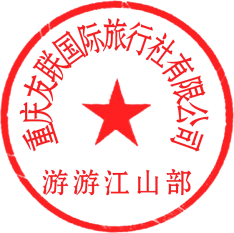 